30.11.2019ČESKÝ POHÁR – 29. ročník – II. stupeňZPRÁVA č. 9 k ČP 2019Muži – 5. koloSchválené výsledky		  	Tatran KRPA Hostinné A	 -	SF SKK El Niňo Praha A	0 : 7  */		 	SF SKK El Niňo Praha B	 -	SKST Euromaster Liberec	3 : 7		 	TTC Elizza Praha B	 -	TJ Ostrava	4 : 6		 	SF SKK El Niňo Praha C	 -	SKST Cheb	1 : 6  */			*/ Nesehrané zápasy hodnoceny jako vzájemné wo.		Vítězná družstva postupují do finále.	Rozpis finále je na webu ČAST.			Drozda Václav		předseda STK ČAST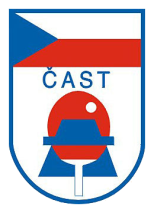 ČESKÁ ASOCIACE STOLNÍHO TENISUCZECH TABLE TENNIS ASSOCIATION, IČ: 00676888160 17, Praha 6, Zátopkova 100/2, pošt. schránka 40www.ping-pong.cz , e-mail: ctta@cuscz.cz  fax: 00420 242 429 250ČESKÁ ASOCIACE STOLNÍHO TENISUCZECH TABLE TENNIS ASSOCIATION, IČ: 00676888160 17, Praha 6, Zátopkova 100/2, pošt. schránka 40www.ping-pong.cz , e-mail: ctta@cuscz.cz  fax: 00420 242 429 250ČESKÁ ASOCIACE STOLNÍHO TENISUCZECH TABLE TENNIS ASSOCIATION, IČ: 00676888160 17, Praha 6, Zátopkova 100/2, pošt. schránka 40www.ping-pong.cz , e-mail: ctta@cuscz.cz  fax: 00420 242 429 250ČESKÁ ASOCIACE STOLNÍHO TENISUCZECH TABLE TENNIS ASSOCIATION, IČ: 00676888160 17, Praha 6, Zátopkova 100/2, pošt. schránka 40www.ping-pong.cz , e-mail: ctta@cuscz.cz  fax: 00420 242 429 250ČESKÁ ASOCIACE STOLNÍHO TENISUCZECH TABLE TENNIS ASSOCIATION, IČ: 00676888160 17, Praha 6, Zátopkova 100/2, pošt. schránka 40www.ping-pong.cz , e-mail: ctta@cuscz.cz  fax: 00420 242 429 250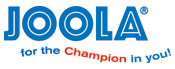 